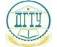 МИНИСТЕРСТВО НАУКИ И ВЫСШЕГО ОБРАЗОВАНИЯ РОССИЙСКОЙ ФЕДЕРАЦИИМИНИСТЕРСТВО НАУКИ И ВЫСШЕГО ОБРАЗОВАНИЯ РОССИЙСКОЙ ФЕДЕРАЦИИМИНИСТЕРСТВО НАУКИ И ВЫСШЕГО ОБРАЗОВАНИЯ РОССИЙСКОЙ ФЕДЕРАЦИИМИНИСТЕРСТВО НАУКИ И ВЫСШЕГО ОБРАЗОВАНИЯ РОССИЙСКОЙ ФЕДЕРАЦИИМИНИСТЕРСТВО НАУКИ И ВЫСШЕГО ОБРАЗОВАНИЯ РОССИЙСКОЙ ФЕДЕРАЦИИМИНИСТЕРСТВО НАУКИ И ВЫСШЕГО ОБРАЗОВАНИЯ РОССИЙСКОЙ ФЕДЕРАЦИИМИНИСТЕРСТВО НАУКИ И ВЫСШЕГО ОБРАЗОВАНИЯ РОССИЙСКОЙ ФЕДЕРАЦИИМИНИСТЕРСТВО НАУКИ И ВЫСШЕГО ОБРАЗОВАНИЯ РОССИЙСКОЙ ФЕДЕРАЦИИМИНИСТЕРСТВО НАУКИ И ВЫСШЕГО ОБРАЗОВАНИЯ РОССИЙСКОЙ ФЕДЕРАЦИИМИНИСТЕРСТВО НАУКИ И ВЫСШЕГО ОБРАЗОВАНИЯ РОССИЙСКОЙ ФЕДЕРАЦИИМИНИСТЕРСТВО НАУКИ И ВЫСШЕГО ОБРАЗОВАНИЯ РОССИЙСКОЙ ФЕДЕРАЦИИМИНИСТЕРСТВО НАУКИ И ВЫСШЕГО ОБРАЗОВАНИЯ РОССИЙСКОЙ ФЕДЕРАЦИИМИНИСТЕРСТВО НАУКИ И ВЫСШЕГО ОБРАЗОВАНИЯ РОССИЙСКОЙ ФЕДЕРАЦИИМИНИСТЕРСТВО НАУКИ И ВЫСШЕГО ОБРАЗОВАНИЯ РОССИЙСКОЙ ФЕДЕРАЦИИМИНИСТЕРСТВО НАУКИ И ВЫСШЕГО ОБРАЗОВАНИЯ РОССИЙСКОЙ ФЕДЕРАЦИИМИНИСТЕРСТВО НАУКИ И ВЫСШЕГО ОБРАЗОВАНИЯ РОССИЙСКОЙ ФЕДЕРАЦИИМИНИСТЕРСТВО НАУКИ И ВЫСШЕГО ОБРАЗОВАНИЯ РОССИЙСКОЙ ФЕДЕРАЦИИМИНИСТЕРСТВО НАУКИ И ВЫСШЕГО ОБРАЗОВАНИЯ РОССИЙСКОЙ ФЕДЕРАЦИИМИНИСТЕРСТВО НАУКИ И ВЫСШЕГО ОБРАЗОВАНИЯ РОССИЙСКОЙ ФЕДЕРАЦИИФЕДЕРАЛЬНОЕ ГОСУДАРСТВЕННОЕ БЮДЖЕТНОЕ ОБРАЗОВАТЕЛЬНОЕ УЧРЕЖДЕНИЕ ВЫСШЕГО ОБРАЗОВАНИЯ«ДОНСКОЙ ГОСУДАРСТВЕННЫЙ ТЕХНИЧЕСКИЙ УНИВЕРСИТЕТ»(ДГТУ)ФЕДЕРАЛЬНОЕ ГОСУДАРСТВЕННОЕ БЮДЖЕТНОЕ ОБРАЗОВАТЕЛЬНОЕ УЧРЕЖДЕНИЕ ВЫСШЕГО ОБРАЗОВАНИЯ«ДОНСКОЙ ГОСУДАРСТВЕННЫЙ ТЕХНИЧЕСКИЙ УНИВЕРСИТЕТ»(ДГТУ)ФЕДЕРАЛЬНОЕ ГОСУДАРСТВЕННОЕ БЮДЖЕТНОЕ ОБРАЗОВАТЕЛЬНОЕ УЧРЕЖДЕНИЕ ВЫСШЕГО ОБРАЗОВАНИЯ«ДОНСКОЙ ГОСУДАРСТВЕННЫЙ ТЕХНИЧЕСКИЙ УНИВЕРСИТЕТ»(ДГТУ)ФЕДЕРАЛЬНОЕ ГОСУДАРСТВЕННОЕ БЮДЖЕТНОЕ ОБРАЗОВАТЕЛЬНОЕ УЧРЕЖДЕНИЕ ВЫСШЕГО ОБРАЗОВАНИЯ«ДОНСКОЙ ГОСУДАРСТВЕННЫЙ ТЕХНИЧЕСКИЙ УНИВЕРСИТЕТ»(ДГТУ)ФЕДЕРАЛЬНОЕ ГОСУДАРСТВЕННОЕ БЮДЖЕТНОЕ ОБРАЗОВАТЕЛЬНОЕ УЧРЕЖДЕНИЕ ВЫСШЕГО ОБРАЗОВАНИЯ«ДОНСКОЙ ГОСУДАРСТВЕННЫЙ ТЕХНИЧЕСКИЙ УНИВЕРСИТЕТ»(ДГТУ)ФЕДЕРАЛЬНОЕ ГОСУДАРСТВЕННОЕ БЮДЖЕТНОЕ ОБРАЗОВАТЕЛЬНОЕ УЧРЕЖДЕНИЕ ВЫСШЕГО ОБРАЗОВАНИЯ«ДОНСКОЙ ГОСУДАРСТВЕННЫЙ ТЕХНИЧЕСКИЙ УНИВЕРСИТЕТ»(ДГТУ)ФЕДЕРАЛЬНОЕ ГОСУДАРСТВЕННОЕ БЮДЖЕТНОЕ ОБРАЗОВАТЕЛЬНОЕ УЧРЕЖДЕНИЕ ВЫСШЕГО ОБРАЗОВАНИЯ«ДОНСКОЙ ГОСУДАРСТВЕННЫЙ ТЕХНИЧЕСКИЙ УНИВЕРСИТЕТ»(ДГТУ)ФЕДЕРАЛЬНОЕ ГОСУДАРСТВЕННОЕ БЮДЖЕТНОЕ ОБРАЗОВАТЕЛЬНОЕ УЧРЕЖДЕНИЕ ВЫСШЕГО ОБРАЗОВАНИЯ«ДОНСКОЙ ГОСУДАРСТВЕННЫЙ ТЕХНИЧЕСКИЙ УНИВЕРСИТЕТ»(ДГТУ)ФЕДЕРАЛЬНОЕ ГОСУДАРСТВЕННОЕ БЮДЖЕТНОЕ ОБРАЗОВАТЕЛЬНОЕ УЧРЕЖДЕНИЕ ВЫСШЕГО ОБРАЗОВАНИЯ«ДОНСКОЙ ГОСУДАРСТВЕННЫЙ ТЕХНИЧЕСКИЙ УНИВЕРСИТЕТ»(ДГТУ)ФЕДЕРАЛЬНОЕ ГОСУДАРСТВЕННОЕ БЮДЖЕТНОЕ ОБРАЗОВАТЕЛЬНОЕ УЧРЕЖДЕНИЕ ВЫСШЕГО ОБРАЗОВАНИЯ«ДОНСКОЙ ГОСУДАРСТВЕННЫЙ ТЕХНИЧЕСКИЙ УНИВЕРСИТЕТ»(ДГТУ)ФЕДЕРАЛЬНОЕ ГОСУДАРСТВЕННОЕ БЮДЖЕТНОЕ ОБРАЗОВАТЕЛЬНОЕ УЧРЕЖДЕНИЕ ВЫСШЕГО ОБРАЗОВАНИЯ«ДОНСКОЙ ГОСУДАРСТВЕННЫЙ ТЕХНИЧЕСКИЙ УНИВЕРСИТЕТ»(ДГТУ)ФЕДЕРАЛЬНОЕ ГОСУДАРСТВЕННОЕ БЮДЖЕТНОЕ ОБРАЗОВАТЕЛЬНОЕ УЧРЕЖДЕНИЕ ВЫСШЕГО ОБРАЗОВАНИЯ«ДОНСКОЙ ГОСУДАРСТВЕННЫЙ ТЕХНИЧЕСКИЙ УНИВЕРСИТЕТ»(ДГТУ)ФЕДЕРАЛЬНОЕ ГОСУДАРСТВЕННОЕ БЮДЖЕТНОЕ ОБРАЗОВАТЕЛЬНОЕ УЧРЕЖДЕНИЕ ВЫСШЕГО ОБРАЗОВАНИЯ«ДОНСКОЙ ГОСУДАРСТВЕННЫЙ ТЕХНИЧЕСКИЙ УНИВЕРСИТЕТ»(ДГТУ)ФЕДЕРАЛЬНОЕ ГОСУДАРСТВЕННОЕ БЮДЖЕТНОЕ ОБРАЗОВАТЕЛЬНОЕ УЧРЕЖДЕНИЕ ВЫСШЕГО ОБРАЗОВАНИЯ«ДОНСКОЙ ГОСУДАРСТВЕННЫЙ ТЕХНИЧЕСКИЙ УНИВЕРСИТЕТ»(ДГТУ)ФЕДЕРАЛЬНОЕ ГОСУДАРСТВЕННОЕ БЮДЖЕТНОЕ ОБРАЗОВАТЕЛЬНОЕ УЧРЕЖДЕНИЕ ВЫСШЕГО ОБРАЗОВАНИЯ«ДОНСКОЙ ГОСУДАРСТВЕННЫЙ ТЕХНИЧЕСКИЙ УНИВЕРСИТЕТ»(ДГТУ)ФЕДЕРАЛЬНОЕ ГОСУДАРСТВЕННОЕ БЮДЖЕТНОЕ ОБРАЗОВАТЕЛЬНОЕ УЧРЕЖДЕНИЕ ВЫСШЕГО ОБРАЗОВАНИЯ«ДОНСКОЙ ГОСУДАРСТВЕННЫЙ ТЕХНИЧЕСКИЙ УНИВЕРСИТЕТ»(ДГТУ)ФЕДЕРАЛЬНОЕ ГОСУДАРСТВЕННОЕ БЮДЖЕТНОЕ ОБРАЗОВАТЕЛЬНОЕ УЧРЕЖДЕНИЕ ВЫСШЕГО ОБРАЗОВАНИЯ«ДОНСКОЙ ГОСУДАРСТВЕННЫЙ ТЕХНИЧЕСКИЙ УНИВЕРСИТЕТ»(ДГТУ)ФЕДЕРАЛЬНОЕ ГОСУДАРСТВЕННОЕ БЮДЖЕТНОЕ ОБРАЗОВАТЕЛЬНОЕ УЧРЕЖДЕНИЕ ВЫСШЕГО ОБРАЗОВАНИЯ«ДОНСКОЙ ГОСУДАРСТВЕННЫЙ ТЕХНИЧЕСКИЙ УНИВЕРСИТЕТ»(ДГТУ)ФЕДЕРАЛЬНОЕ ГОСУДАРСТВЕННОЕ БЮДЖЕТНОЕ ОБРАЗОВАТЕЛЬНОЕ УЧРЕЖДЕНИЕ ВЫСШЕГО ОБРАЗОВАНИЯ«ДОНСКОЙ ГОСУДАРСТВЕННЫЙ ТЕХНИЧЕСКИЙ УНИВЕРСИТЕТ»(ДГТУ)УТВЕРЖДАЮУТВЕРЖДАЮУТВЕРЖДАЮУТВЕРЖДАЮУТВЕРЖДАЮДиректор АКДиректор АКДиректор АКДиректор АКДиректор АК______________ А.И. Азарова______________ А.И. Азарова______________ А.И. Азарова______________ А.И. Азарова______________ А.И. Азарова______________ А.И. Азарова______________ А.И. Азарова______________ А.И. Азарова______________ А.И. Азарова______________ А.И. Азарова______________ А.И. Азарова______________ А.И. Азарова______________ А.И. Азарова______________ А.И. Азарова______________ А.И. АзароваХимияХимияХимияХимияХимияХимияХимияХимияХимияХимияХимияХимияХимияХимияХимияХимияХимияХимияХимиярабочая программа предметарабочая программа предметарабочая программа предметарабочая программа предметарабочая программа предметарабочая программа предметарабочая программа предметарабочая программа предметарабочая программа предметарабочая программа предметарабочая программа предметарабочая программа предметарабочая программа предметарабочая программа предметарабочая программа предметарабочая программа предметарабочая программа предметарабочая программа предметарабочая программа предметаЗакреплена заЗакреплена заАвиационный колледжАвиационный колледжАвиационный колледжАвиационный колледжАвиационный колледжАвиационный колледжАвиационный колледжАвиационный колледжАвиационный колледжАвиационный колледжАвиационный колледжАвиационный колледжАвиационный колледжАвиационный колледжУчебный планУчебный планУчебный планУчебный план15.02.08 -14-1-2650-21.osfТехнология машиностроенияПрофиль получаемого профессионального образования при реализации программы среднего общего образования: технологический15.02.08 -14-1-2650-21.osfТехнология машиностроенияПрофиль получаемого профессионального образования при реализации программы среднего общего образования: технологический15.02.08 -14-1-2650-21.osfТехнология машиностроенияПрофиль получаемого профессионального образования при реализации программы среднего общего образования: технологический15.02.08 -14-1-2650-21.osfТехнология машиностроенияПрофиль получаемого профессионального образования при реализации программы среднего общего образования: технологический15.02.08 -14-1-2650-21.osfТехнология машиностроенияПрофиль получаемого профессионального образования при реализации программы среднего общего образования: технологический15.02.08 -14-1-2650-21.osfТехнология машиностроенияПрофиль получаемого профессионального образования при реализации программы среднего общего образования: технологический15.02.08 -14-1-2650-21.osfТехнология машиностроенияПрофиль получаемого профессионального образования при реализации программы среднего общего образования: технологический15.02.08 -14-1-2650-21.osfТехнология машиностроенияПрофиль получаемого профессионального образования при реализации программы среднего общего образования: технологический15.02.08 -14-1-2650-21.osfТехнология машиностроенияПрофиль получаемого профессионального образования при реализации программы среднего общего образования: технологический15.02.08 -14-1-2650-21.osfТехнология машиностроенияПрофиль получаемого профессионального образования при реализации программы среднего общего образования: технологический15.02.08 -14-1-2650-21.osfТехнология машиностроенияПрофиль получаемого профессионального образования при реализации программы среднего общего образования: технологический15.02.08 -14-1-2650-21.osfТехнология машиностроенияПрофиль получаемого профессионального образования при реализации программы среднего общего образования: технологический15.02.08 -14-1-2650-21.osfТехнология машиностроенияПрофиль получаемого профессионального образования при реализации программы среднего общего образования: технологический15.02.08 -14-1-2650-21.osfТехнология машиностроенияПрофиль получаемого профессионального образования при реализации программы среднего общего образования: технологический15.02.08 -14-1-2650-21.osfТехнология машиностроенияПрофиль получаемого профессионального образования при реализации программы среднего общего образования: технологический15.02.08 -14-1-2650-21.osfТехнология машиностроенияПрофиль получаемого профессионального образования при реализации программы среднего общего образования: технологический15.02.08 -14-1-2650-21.osfТехнология машиностроенияПрофиль получаемого профессионального образования при реализации программы среднего общего образования: технологический15.02.08 -14-1-2650-21.osfТехнология машиностроенияПрофиль получаемого профессионального образования при реализации программы среднего общего образования: технологический15.02.08 -14-1-2650-21.osfТехнология машиностроенияПрофиль получаемого профессионального образования при реализации программы среднего общего образования: технологический15.02.08 -14-1-2650-21.osfТехнология машиностроенияПрофиль получаемого профессионального образования при реализации программы среднего общего образования: технологический15.02.08 -14-1-2650-21.osfТехнология машиностроенияПрофиль получаемого профессионального образования при реализации программы среднего общего образования: технологический15.02.08 -14-1-2650-21.osfТехнология машиностроенияПрофиль получаемого профессионального образования при реализации программы среднего общего образования: технологический15.02.08 -14-1-2650-21.osfТехнология машиностроенияПрофиль получаемого профессионального образования при реализации программы среднего общего образования: технологический15.02.08 -14-1-2650-21.osfТехнология машиностроенияПрофиль получаемого профессионального образования при реализации программы среднего общего образования: технологический15.02.08 -14-1-2650-21.osfТехнология машиностроенияПрофиль получаемого профессионального образования при реализации программы среднего общего образования: технологический15.02.08 -14-1-2650-21.osfТехнология машиностроенияПрофиль получаемого профессионального образования при реализации программы среднего общего образования: технологический15.02.08 -14-1-2650-21.osfТехнология машиностроенияПрофиль получаемого профессионального образования при реализации программы среднего общего образования: технологический15.02.08 -14-1-2650-21.osfТехнология машиностроенияПрофиль получаемого профессионального образования при реализации программы среднего общего образования: технологическийКвалификацияКвалификацияКвалификацияКвалификациятехниктехниктехниктехниктехниктехниктехниктехниктехниктехниктехниктехниктехниктехникФорма обученияФорма обученияФорма обученияФорма обученияочнаяочнаяочнаяочнаяочнаяочнаяочнаяочнаяочнаяочнаяочнаяочнаяочнаяочнаяОбщая трудоемкостьОбщая трудоемкостьОбщая трудоемкость0 ЗЕТ0 ЗЕТ0 ЗЕТ0 ЗЕТЧасов по учебному плануЧасов по учебному плануЧасов по учебному плануЧасов по учебному плануЧасов по учебному плану172172Формы контроля  в семестрах:Формы контроля  в семестрах:Формы контроля  в семестрах:Формы контроля  в семестрах:Формы контроля  в семестрах:в том числе:в том числе:в том числе:в том числе:в том числе:зачеты с оценкой 2зачеты с оценкой 2зачеты с оценкой 2аудиторные занятияаудиторные занятияаудиторные занятияаудиторные занятия117117зачеты с оценкой 2зачеты с оценкой 2зачеты с оценкой 2самостоятельная работасамостоятельная работасамостоятельная работасамостоятельная работа4747Распределение часов дисциплины по семестрамРаспределение часов дисциплины по семестрамРаспределение часов дисциплины по семестрамРаспределение часов дисциплины по семестрамРаспределение часов дисциплины по семестрамРаспределение часов дисциплины по семестрамРаспределение часов дисциплины по семестрамРаспределение часов дисциплины по семестрамРаспределение часов дисциплины по семестрамСеместр11222ИтогоИтогоИтогоНедель1616232323ИтогоИтогоИтогоВид занятийУПРПУПУПРПУПРПРПЛекции5656313131878787Практические1212181818303030Консультации44444888Итого ауд.6868494949117117117Сам. работа3131161616474747Итого1031036969691721721722021 г.УП: 15.02.08 -14-1-2650-21.osfУП: 15.02.08 -14-1-2650-21.osfУП: 15.02.08 -14-1-2650-21.osfУП: 15.02.08 -14-1-2650-21.osfУП: 15.02.08 -14-1-2650-21.osfстр. 2Программу составил(и):Программу составил(и):Программу составил(и):Программу составил(и):высшая категория, Преп., Петровская Ирина Николаевна _________________высшая категория, Преп., Петровская Ирина Николаевна _________________высшая категория, Преп., Петровская Ирина Николаевна _________________высшая категория, Преп., Петровская Ирина Николаевна _________________высшая категория, Преп., Петровская Ирина Николаевна _________________высшая категория, Преп., Петровская Ирина Николаевна _________________высшая категория, Преп., Петровская Ирина Николаевна _________________высшая категория, Преп., Петровская Ирина Николаевна _________________высшая категория, Преп., Петровская Ирина Николаевна _________________высшая категория, Преп., Петровская Ирина Николаевна _________________Рецензент(ы):Рецензент(ы):Рецензент(ы):Рецензент(ы):высшая категория, Преп., Медведева Н.Л.;высшая категория, Преп., Афанасьева Т.И. _________________высшая категория, Преп., Медведева Н.Л.;высшая категория, Преп., Афанасьева Т.И. _________________высшая категория, Преп., Медведева Н.Л.;высшая категория, Преп., Афанасьева Т.И. _________________высшая категория, Преп., Медведева Н.Л.;высшая категория, Преп., Афанасьева Т.И. _________________высшая категория, Преп., Медведева Н.Л.;высшая категория, Преп., Афанасьева Т.И. _________________высшая категория, Преп., Медведева Н.Л.;высшая категория, Преп., Афанасьева Т.И. _________________высшая категория, Преп., Медведева Н.Л.;высшая категория, Преп., Афанасьева Т.И. _________________высшая категория, Преп., Медведева Н.Л.;высшая категория, Преп., Афанасьева Т.И. _________________высшая категория, Преп., Медведева Н.Л.;высшая категория, Преп., Афанасьева Т.И. _________________высшая категория, Преп., Медведева Н.Л.;высшая категория, Преп., Афанасьева Т.И. _________________Рабочая программа предметаРабочая программа предметаРабочая программа предметаРабочая программа предметаРабочая программа предметаРабочая программа предметаРабочая программа предметаХимияХимияХимияХимияХимияХимияХимияХимияХимияХимияразработана в соответствии с ФГОС СПО:разработана в соответствии с ФГОС СПО:разработана в соответствии с ФГОС СПО:разработана в соответствии с ФГОС СПО:разработана в соответствии с ФГОС СПО:разработана в соответствии с ФГОС СПО:разработана в соответствии с ФГОС СПО:Федеральный государственный образовательный стандарт среднего профессионального образования по специальности 15.02.08 ТЕХНОЛОГИЯ МАШИНОСТРОЕНИЯ (программа подготовки специалистов среднего звена). (приказ Минобрнауки России от 18.04.2014 г. № 350)Федеральный государственный образовательный стандарт среднего профессионального образования по специальности 15.02.08 ТЕХНОЛОГИЯ МАШИНОСТРОЕНИЯ (программа подготовки специалистов среднего звена). (приказ Минобрнауки России от 18.04.2014 г. № 350)Федеральный государственный образовательный стандарт среднего профессионального образования по специальности 15.02.08 ТЕХНОЛОГИЯ МАШИНОСТРОЕНИЯ (программа подготовки специалистов среднего звена). (приказ Минобрнауки России от 18.04.2014 г. № 350)Федеральный государственный образовательный стандарт среднего профессионального образования по специальности 15.02.08 ТЕХНОЛОГИЯ МАШИНОСТРОЕНИЯ (программа подготовки специалистов среднего звена). (приказ Минобрнауки России от 18.04.2014 г. № 350)Федеральный государственный образовательный стандарт среднего профессионального образования по специальности 15.02.08 ТЕХНОЛОГИЯ МАШИНОСТРОЕНИЯ (программа подготовки специалистов среднего звена). (приказ Минобрнауки России от 18.04.2014 г. № 350)Федеральный государственный образовательный стандарт среднего профессионального образования по специальности 15.02.08 ТЕХНОЛОГИЯ МАШИНОСТРОЕНИЯ (программа подготовки специалистов среднего звена). (приказ Минобрнауки России от 18.04.2014 г. № 350)Федеральный государственный образовательный стандарт среднего профессионального образования по специальности 15.02.08 ТЕХНОЛОГИЯ МАШИНОСТРОЕНИЯ (программа подготовки специалистов среднего звена). (приказ Минобрнауки России от 18.04.2014 г. № 350)Федеральный государственный образовательный стандарт среднего профессионального образования по специальности 15.02.08 ТЕХНОЛОГИЯ МАШИНОСТРОЕНИЯ (программа подготовки специалистов среднего звена). (приказ Минобрнауки России от 18.04.2014 г. № 350)Федеральный государственный образовательный стандарт среднего профессионального образования по специальности 15.02.08 ТЕХНОЛОГИЯ МАШИНОСТРОЕНИЯ (программа подготовки специалистов среднего звена). (приказ Минобрнауки России от 18.04.2014 г. № 350)Федеральный государственный образовательный стандарт среднего профессионального образования по специальности 15.02.08 ТЕХНОЛОГИЯ МАШИНОСТРОЕНИЯ (программа подготовки специалистов среднего звена). (приказ Минобрнауки России от 18.04.2014 г. № 350)составлена на основании учебного плана:составлена на основании учебного плана:составлена на основании учебного плана:составлена на основании учебного плана:составлена на основании учебного плана:составлена на основании учебного плана:составлена на основании учебного плана:Технология машиностроенияПрофиль получаемого профессионального образования при реализации программы среднего общего образования: технологическийТехнология машиностроенияПрофиль получаемого профессионального образования при реализации программы среднего общего образования: технологическийТехнология машиностроенияПрофиль получаемого профессионального образования при реализации программы среднего общего образования: технологическийТехнология машиностроенияПрофиль получаемого профессионального образования при реализации программы среднего общего образования: технологическийТехнология машиностроенияПрофиль получаемого профессионального образования при реализации программы среднего общего образования: технологическийТехнология машиностроенияПрофиль получаемого профессионального образования при реализации программы среднего общего образования: технологическийТехнология машиностроенияПрофиль получаемого профессионального образования при реализации программы среднего общего образования: технологическийТехнология машиностроенияПрофиль получаемого профессионального образования при реализации программы среднего общего образования: технологическийТехнология машиностроенияПрофиль получаемого профессионального образования при реализации программы среднего общего образования: технологическийТехнология машиностроенияПрофиль получаемого профессионального образования при реализации программы среднего общего образования: технологическийутвержденного Учёным советом университета от 19.03.2021 протокол № 9.утвержденного Учёным советом университета от 19.03.2021 протокол № 9.утвержденного Учёным советом университета от 19.03.2021 протокол № 9.утвержденного Учёным советом университета от 19.03.2021 протокол № 9.утвержденного Учёным советом университета от 19.03.2021 протокол № 9.утвержденного Учёным советом университета от 19.03.2021 протокол № 9.утвержденного Учёным советом университета от 19.03.2021 протокол № 9.утвержденного Учёным советом университета от 19.03.2021 протокол № 9.утвержденного Учёным советом университета от 19.03.2021 протокол № 9.утвержденного Учёным советом университета от 19.03.2021 протокол № 9.Рабочая программа одобрена на заседании ЦКРабочая программа одобрена на заседании ЦКРабочая программа одобрена на заседании ЦКРабочая программа одобрена на заседании ЦКРабочая программа одобрена на заседании ЦКРабочая программа одобрена на заседании ЦКРабочая программа одобрена на заседании ЦКРабочая программа одобрена на заседании ЦКРабочая программа одобрена на заседании ЦКРабочая программа одобрена на заседании ЦКАвиационный колледжАвиационный колледжАвиационный колледжАвиационный колледжАвиационный колледжАвиационный колледжАвиационный колледжАвиационный колледжПротокол от 31.08.2021 г.  № 1Срок действия программы: 2021-2025 уч.г.Протокол от 31.08.2021 г.  № 1Срок действия программы: 2021-2025 уч.г.Протокол от 31.08.2021 г.  № 1Срок действия программы: 2021-2025 уч.г.Протокол от 31.08.2021 г.  № 1Срок действия программы: 2021-2025 уч.г.Протокол от 31.08.2021 г.  № 1Срок действия программы: 2021-2025 уч.г.Протокол от 31.08.2021 г.  № 1Срок действия программы: 2021-2025 уч.г.Протокол от 31.08.2021 г.  № 1Срок действия программы: 2021-2025 уч.г.Протокол от 31.08.2021 г.  № 1Срок действия программы: 2021-2025 уч.г.Протокол от 31.08.2021 г.  № 1Срок действия программы: 2021-2025 уч.г.Протокол от 31.08.2021 г.  № 1Срок действия программы: 2021-2025 уч.г.Протокол от 31.08.2021 г.  № 1Срок действия программы: 2021-2025 уч.г.Протокол от 31.08.2021 г.  № 1Срок действия программы: 2021-2025 уч.г.Протокол от 31.08.2021 г.  № 1Срок действия программы: 2021-2025 уч.г.Протокол от 31.08.2021 г.  № 1Срок действия программы: 2021-2025 уч.г.Протокол от 31.08.2021 г.  № 1Срок действия программы: 2021-2025 уч.г.Протокол от 31.08.2021 г.  № 1Срок действия программы: 2021-2025 уч.г.Протокол от 31.08.2021 г.  № 1Срок действия программы: 2021-2025 уч.г.Протокол от 31.08.2021 г.  № 1Срок действия программы: 2021-2025 уч.г.Протокол от 31.08.2021 г.  № 1Срок действия программы: 2021-2025 уч.г.Протокол от 31.08.2021 г.  № 1Срок действия программы: 2021-2025 уч.г.Протокол от 31.08.2021 г.  № 1Срок действия программы: 2021-2025 уч.г.Протокол от 31.08.2021 г.  № 1Срок действия программы: 2021-2025 уч.г.Протокол от 31.08.2021 г.  № 1Срок действия программы: 2021-2025 уч.г.Протокол от 31.08.2021 г.  № 1Срок действия программы: 2021-2025 уч.г.Протокол от 31.08.2021 г.  № 1Срок действия программы: 2021-2025 уч.г.Протокол от 31.08.2021 г.  № 1Срок действия программы: 2021-2025 уч.г.Протокол от 31.08.2021 г.  № 1Срок действия программы: 2021-2025 уч.г.Протокол от 31.08.2021 г.  № 1Срок действия программы: 2021-2025 уч.г.Протокол от 31.08.2021 г.  № 1Срок действия программы: 2021-2025 уч.г.Протокол от 31.08.2021 г.  № 1Срок действия программы: 2021-2025 уч.г.Протокол от 31.08.2021 г.  № 1Срок действия программы: 2021-2025 уч.г.Протокол от 31.08.2021 г.  № 1Срок действия программы: 2021-2025 уч.г.Протокол от 31.08.2021 г.  № 1Срок действия программы: 2021-2025 уч.г.Протокол от 31.08.2021 г.  № 1Срок действия программы: 2021-2025 уч.г.Протокол от 31.08.2021 г.  № 1Срок действия программы: 2021-2025 уч.г.Протокол от 31.08.2021 г.  № 1Срок действия программы: 2021-2025 уч.г.Протокол от 31.08.2021 г.  № 1Срок действия программы: 2021-2025 уч.г.Протокол от 31.08.2021 г.  № 1Срок действия программы: 2021-2025 уч.г.Протокол от 31.08.2021 г.  № 1Срок действия программы: 2021-2025 уч.г.Протокол от 31.08.2021 г.  № 1Срок действия программы: 2021-2025 уч.г.личная подписьинициалы, фамилияинициалы, фамилияинициалы, фамилияинициалы, фамилияинициалы, фамилияинициалы, фамилияУП: 15.02.08 -14-1-2650-21.osfУП: 15.02.08 -14-1-2650-21.osfУП: 15.02.08 -14-1-2650-21.osfстр. 31. ОБЛАСТЬ ПРИМЕНЕНИЯ РАБОЧЕЙ ПРОГРАММЫ1. ОБЛАСТЬ ПРИМЕНЕНИЯ РАБОЧЕЙ ПРОГРАММЫ1. ОБЛАСТЬ ПРИМЕНЕНИЯ РАБОЧЕЙ ПРОГРАММЫ1. ОБЛАСТЬ ПРИМЕНЕНИЯ РАБОЧЕЙ ПРОГРАММЫ1. ОБЛАСТЬ ПРИМЕНЕНИЯ РАБОЧЕЙ ПРОГРАММЫ1.1Формирование у обучающихся умения оценивать значимость химического знания для каждого человека;Формирование у обучающихся умения оценивать значимость химического знания для каждого человека;Формирование у обучающихся умения оценивать значимость химического знания для каждого человека;Формирование у обучающихся умения оценивать значимость химического знания для каждого человека;1.2Формирование у обучающихся целостного представления о мире и роли химии в создании современной естественно-научной картины мира; умения объяснять объекты и процессы окружающей действительности: природной, социальной, культурной, технической среды, — используя для этого химические знания;Формирование у обучающихся целостного представления о мире и роли химии в создании современной естественно-научной картины мира; умения объяснять объекты и процессы окружающей действительности: природной, социальной, культурной, технической среды, — используя для этого химические знания;Формирование у обучающихся целостного представления о мире и роли химии в создании современной естественно-научной картины мира; умения объяснять объекты и процессы окружающей действительности: природной, социальной, культурной, технической среды, — используя для этого химические знания;Формирование у обучающихся целостного представления о мире и роли химии в создании современной естественно-научной картины мира; умения объяснять объекты и процессы окружающей действительности: природной, социальной, культурной, технической среды, — используя для этого химические знания;1.3Развитие у обучающихся умений различать факты и оценки, сравнивать оценочные выводы, видеть их связь с критериями оценок и связь критериев с определенной системой ценностей, формулировать и обосновывать собственную позицию;Развитие у обучающихся умений различать факты и оценки, сравнивать оценочные выводы, видеть их связь с критериями оценок и связь критериев с определенной системой ценностей, формулировать и обосновывать собственную позицию;Развитие у обучающихся умений различать факты и оценки, сравнивать оценочные выводы, видеть их связь с критериями оценок и связь критериев с определенной системой ценностей, формулировать и обосновывать собственную позицию;Развитие у обучающихся умений различать факты и оценки, сравнивать оценочные выводы, видеть их связь с критериями оценок и связь критериев с определенной системой ценностей, формулировать и обосновывать собственную позицию;1.4Приобретение обучающимися опыта разнообразной деятельности, познания и самопознания; ключевых навыков, имеющих универсальное значение для различных видов деятельности (навыков решения проблем, принятия решений, поиска, анализа и обработки информации, коммуникативных навыков, навыков измерений, сотрудничества, безопасного обращения с веществами в повседневной жизни).Приобретение обучающимися опыта разнообразной деятельности, познания и самопознания; ключевых навыков, имеющих универсальное значение для различных видов деятельности (навыков решения проблем, принятия решений, поиска, анализа и обработки информации, коммуникативных навыков, навыков измерений, сотрудничества, безопасного обращения с веществами в повседневной жизни).Приобретение обучающимися опыта разнообразной деятельности, познания и самопознания; ключевых навыков, имеющих универсальное значение для различных видов деятельности (навыков решения проблем, принятия решений, поиска, анализа и обработки информации, коммуникативных навыков, навыков измерений, сотрудничества, безопасного обращения с веществами в повседневной жизни).Приобретение обучающимися опыта разнообразной деятельности, познания и самопознания; ключевых навыков, имеющих универсальное значение для различных видов деятельности (навыков решения проблем, принятия решений, поиска, анализа и обработки информации, коммуникативных навыков, навыков измерений, сотрудничества, безопасного обращения с веществами в повседневной жизни).2. МЕСТО УЧЕБНОГО ПРЕДМЕТА  В СТРУКТУРЕ ОБРАЗОВАТЕЛЬНОЙ ПРОГРАММЫ2. МЕСТО УЧЕБНОГО ПРЕДМЕТА  В СТРУКТУРЕ ОБРАЗОВАТЕЛЬНОЙ ПРОГРАММЫ2. МЕСТО УЧЕБНОГО ПРЕДМЕТА  В СТРУКТУРЕ ОБРАЗОВАТЕЛЬНОЙ ПРОГРАММЫ2. МЕСТО УЧЕБНОГО ПРЕДМЕТА  В СТРУКТУРЕ ОБРАЗОВАТЕЛЬНОЙ ПРОГРАММЫ2. МЕСТО УЧЕБНОГО ПРЕДМЕТА  В СТРУКТУРЕ ОБРАЗОВАТЕЛЬНОЙ ПРОГРАММЫЦикл (раздел) ОП:Цикл (раздел) ОП:ДУП.01ДУП.01ДУП.012.1Требования к предварительной подготовке обучающегося:Требования к предварительной подготовке обучающегося:Требования к предварительной подготовке обучающегося:Требования к предварительной подготовке обучающегося:2.1.1МатематикаМатематикаМатематикаМатематика2.2Дисциплины (модули) и практики, для которых освоение данной дисциплины (модуля) необходимо как предшествующее:Дисциплины (модули) и практики, для которых освоение данной дисциплины (модуля) необходимо как предшествующее:Дисциплины (модули) и практики, для которых освоение данной дисциплины (модуля) необходимо как предшествующее:Дисциплины (модули) и практики, для которых освоение данной дисциплины (модуля) необходимо как предшествующее:2.2.1ФизикаФизикаФизикаФизика2.2.2МатериаловедениеМатериаловедениеМатериаловедениеМатериаловедение3. ЦЕЛИ И ЗАДАЧИ УЧЕБНОГО ПРЕДМЕТА - ТРЕБОВАНИЯ К РЕЗУЛЬТАТУ ОСВОЕНИЕ УЧЕБНОГО ПРЕДМЕТА3. ЦЕЛИ И ЗАДАЧИ УЧЕБНОГО ПРЕДМЕТА - ТРЕБОВАНИЯ К РЕЗУЛЬТАТУ ОСВОЕНИЕ УЧЕБНОГО ПРЕДМЕТА3. ЦЕЛИ И ЗАДАЧИ УЧЕБНОГО ПРЕДМЕТА - ТРЕБОВАНИЯ К РЕЗУЛЬТАТУ ОСВОЕНИЕ УЧЕБНОГО ПРЕДМЕТА3. ЦЕЛИ И ЗАДАЧИ УЧЕБНОГО ПРЕДМЕТА - ТРЕБОВАНИЯ К РЕЗУЛЬТАТУ ОСВОЕНИЕ УЧЕБНОГО ПРЕДМЕТА3. ЦЕЛИ И ЗАДАЧИ УЧЕБНОГО ПРЕДМЕТА - ТРЕБОВАНИЯ К РЕЗУЛЬТАТУ ОСВОЕНИЕ УЧЕБНОГО ПРЕДМЕТАОК 1.: Понимать сущность и социальную значимость своей будущей профессии, проявлять к ней устойчивый интересОК 1.: Понимать сущность и социальную значимость своей будущей профессии, проявлять к ней устойчивый интересОК 1.: Понимать сущность и социальную значимость своей будущей профессии, проявлять к ней устойчивый интересОК 1.: Понимать сущность и социальную значимость своей будущей профессии, проявлять к ней устойчивый интересОК 1.: Понимать сущность и социальную значимость своей будущей профессии, проявлять к ней устойчивый интересОК 2.: Организовывать собственную деятельность, выбирать типовые методы способы выполнения профессиональных задач, оценивать их эффективность и качествоОК 2.: Организовывать собственную деятельность, выбирать типовые методы способы выполнения профессиональных задач, оценивать их эффективность и качествоОК 2.: Организовывать собственную деятельность, выбирать типовые методы способы выполнения профессиональных задач, оценивать их эффективность и качествоОК 2.: Организовывать собственную деятельность, выбирать типовые методы способы выполнения профессиональных задач, оценивать их эффективность и качествоОК 2.: Организовывать собственную деятельность, выбирать типовые методы способы выполнения профессиональных задач, оценивать их эффективность и качествоОК 3.: Принимать решения в стандартных и нестандартных ситуациях и нести за них ответственностьОК 3.: Принимать решения в стандартных и нестандартных ситуациях и нести за них ответственностьОК 3.: Принимать решения в стандартных и нестандартных ситуациях и нести за них ответственностьОК 3.: Принимать решения в стандартных и нестандартных ситуациях и нести за них ответственностьОК 3.: Принимать решения в стандартных и нестандартных ситуациях и нести за них ответственностьОК 4.: Осуществлять поиск и использование информации, необходимой для эффективного выполнения профессиональных задач, профессионального и личностного развитияОК 4.: Осуществлять поиск и использование информации, необходимой для эффективного выполнения профессиональных задач, профессионального и личностного развитияОК 4.: Осуществлять поиск и использование информации, необходимой для эффективного выполнения профессиональных задач, профессионального и личностного развитияОК 4.: Осуществлять поиск и использование информации, необходимой для эффективного выполнения профессиональных задач, профессионального и личностного развитияОК 4.: Осуществлять поиск и использование информации, необходимой для эффективного выполнения профессиональных задач, профессионального и личностного развитияОК 5.: Использовать информационно- коммуникационные технологии  в профессиональной деятельностиОК 5.: Использовать информационно- коммуникационные технологии  в профессиональной деятельностиОК 5.: Использовать информационно- коммуникационные технологии  в профессиональной деятельностиОК 5.: Использовать информационно- коммуникационные технологии  в профессиональной деятельностиОК 5.: Использовать информационно- коммуникационные технологии  в профессиональной деятельностиОК 6.: Работать в коллективе и команде, эффективно общаться  с коллегами, руководством, потребителямиОК 6.: Работать в коллективе и команде, эффективно общаться  с коллегами, руководством, потребителямиОК 6.: Работать в коллективе и команде, эффективно общаться  с коллегами, руководством, потребителямиОК 6.: Работать в коллективе и команде, эффективно общаться  с коллегами, руководством, потребителямиОК 6.: Работать в коллективе и команде, эффективно общаться  с коллегами, руководством, потребителямиОК 7.: Брать на себя ответственность за работу членов команды  (подчиненных), за результат выполнения заданийОК 7.: Брать на себя ответственность за работу членов команды  (подчиненных), за результат выполнения заданийОК 7.: Брать на себя ответственность за работу членов команды  (подчиненных), за результат выполнения заданийОК 7.: Брать на себя ответственность за работу членов команды  (подчиненных), за результат выполнения заданийОК 7.: Брать на себя ответственность за работу членов команды  (подчиненных), за результат выполнения заданийОК 8.: Самостоятельно определять задачи профессионального и  личностного развития, заниматься самообразованием, осознанно  планировать повышение квалификацииОК 8.: Самостоятельно определять задачи профессионального и  личностного развития, заниматься самообразованием, осознанно  планировать повышение квалификацииОК 8.: Самостоятельно определять задачи профессионального и  личностного развития, заниматься самообразованием, осознанно  планировать повышение квалификацииОК 8.: Самостоятельно определять задачи профессионального и  личностного развития, заниматься самообразованием, осознанно  планировать повышение квалификацииОК 8.: Самостоятельно определять задачи профессионального и  личностного развития, заниматься самообразованием, осознанно  планировать повышение квалификацииОК 9.: Ориентироваться в условиях частой смены технологий  в профессиональной деятельностиОК 9.: Ориентироваться в условиях частой смены технологий  в профессиональной деятельностиОК 9.: Ориентироваться в условиях частой смены технологий  в профессиональной деятельностиОК 9.: Ориентироваться в условиях частой смены технологий  в профессиональной деятельностиОК 9.: Ориентироваться в условиях частой смены технологий  в профессиональной деятельностиОсвоение содержания учебного предмета обеспечивает достижение обучающимися следующих результатов:Освоение содержания учебного предмета обеспечивает достижение обучающимися следующих результатов:Освоение содержания учебного предмета обеспечивает достижение обучающимися следующих результатов:Освоение содержания учебного предмета обеспечивает достижение обучающимися следующих результатов:Освоение содержания учебного предмета обеспечивает достижение обучающимися следующих результатов:3.1Личностных:Личностных:Личностных:Личностных:3.1.1- чувство гордости и уважения к истории и достижениям отечественной химической науки; химически грамотное поведение в профессиональной деятельности и в быту при обращении с химическими веществами, материалами и процессами;- чувство гордости и уважения к истории и достижениям отечественной химической науки; химически грамотное поведение в профессиональной деятельности и в быту при обращении с химическими веществами, материалами и процессами;- чувство гордости и уважения к истории и достижениям отечественной химической науки; химически грамотное поведение в профессиональной деятельности и в быту при обращении с химическими веществами, материалами и процессами;- чувство гордости и уважения к истории и достижениям отечественной химической науки; химически грамотное поведение в профессиональной деятельности и в быту при обращении с химическими веществами, материалами и процессами;3.1.2- готовность к продолжению образования и повышения квалификации в избранной профессиональной деятельности и объективное осознание роли химических компетенций в этом;- готовность к продолжению образования и повышения квалификации в избранной профессиональной деятельности и объективное осознание роли химических компетенций в этом;- готовность к продолжению образования и повышения квалификации в избранной профессиональной деятельности и объективное осознание роли химических компетенций в этом;- готовность к продолжению образования и повышения квалификации в избранной профессиональной деятельности и объективное осознание роли химических компетенций в этом;3.1.3- умение использовать достижения современной химической науки и химических технологий для повышения собственного интеллектуального развития в выбранной профессиональной деятельности;- умение использовать достижения современной химической науки и химических технологий для повышения собственного интеллектуального развития в выбранной профессиональной деятельности;- умение использовать достижения современной химической науки и химических технологий для повышения собственного интеллектуального развития в выбранной профессиональной деятельности;- умение использовать достижения современной химической науки и химических технологий для повышения собственного интеллектуального развития в выбранной профессиональной деятельности;3.2Метапредметных:Метапредметных:Метапредметных:Метапредметных:3.2.1- использование различных видов познавательной деятельности и основных интеллектуальных операций (постановки задачи, формулирования гипотез, анализа и синтеза, сравнения, обобщения, систематизации, выявления причинно-следственных связей, поиска аналогов, формулирования выводов) для решения поставленной задачи, применение основных методов познания (наблюдения, научного эксперимента) для изучения различных сторон химических объектов и процессов, с которыми возникает необходимость сталкиваться в профессиональной сфере;- использование различных видов познавательной деятельности и основных интеллектуальных операций (постановки задачи, формулирования гипотез, анализа и синтеза, сравнения, обобщения, систематизации, выявления причинно-следственных связей, поиска аналогов, формулирования выводов) для решения поставленной задачи, применение основных методов познания (наблюдения, научного эксперимента) для изучения различных сторон химических объектов и процессов, с которыми возникает необходимость сталкиваться в профессиональной сфере;- использование различных видов познавательной деятельности и основных интеллектуальных операций (постановки задачи, формулирования гипотез, анализа и синтеза, сравнения, обобщения, систематизации, выявления причинно-следственных связей, поиска аналогов, формулирования выводов) для решения поставленной задачи, применение основных методов познания (наблюдения, научного эксперимента) для изучения различных сторон химических объектов и процессов, с которыми возникает необходимость сталкиваться в профессиональной сфере;- использование различных видов познавательной деятельности и основных интеллектуальных операций (постановки задачи, формулирования гипотез, анализа и синтеза, сравнения, обобщения, систематизации, выявления причинно-следственных связей, поиска аналогов, формулирования выводов) для решения поставленной задачи, применение основных методов познания (наблюдения, научного эксперимента) для изучения различных сторон химических объектов и процессов, с которыми возникает необходимость сталкиваться в профессиональной сфере;3.2.2- использование различных источников для получения химической информации, умение оценить ее достоверность для достижения хороших результатов в профессиональной сфере;- использование различных источников для получения химической информации, умение оценить ее достоверность для достижения хороших результатов в профессиональной сфере;- использование различных источников для получения химической информации, умение оценить ее достоверность для достижения хороших результатов в профессиональной сфере;- использование различных источников для получения химической информации, умение оценить ее достоверность для достижения хороших результатов в профессиональной сфере;3.3Предметных:Предметных:Предметных:Предметных:УП: 15.02.08 -14-1-2650-21.osfУП: 15.02.08 -14-1-2650-21.osfУП: 15.02.08 -14-1-2650-21.osfУП: 15.02.08 -14-1-2650-21.osfстр. 43.3.1- сформированность представлений о месте химии в современной научной картине мира; понимание роли химии в формировании кругозора и функциональной грамотности человека для решения практических задач;- сформированность представлений о месте химии в современной научной картине мира; понимание роли химии в формировании кругозора и функциональной грамотности человека для решения практических задач;- сформированность представлений о месте химии в современной научной картине мира; понимание роли химии в формировании кругозора и функциональной грамотности человека для решения практических задач;- сформированность представлений о месте химии в современной научной картине мира; понимание роли химии в формировании кругозора и функциональной грамотности человека для решения практических задач;- сформированность представлений о месте химии в современной научной картине мира; понимание роли химии в формировании кругозора и функциональной грамотности человека для решения практических задач;- сформированность представлений о месте химии в современной научной картине мира; понимание роли химии в формировании кругозора и функциональной грамотности человека для решения практических задач;- сформированность представлений о месте химии в современной научной картине мира; понимание роли химии в формировании кругозора и функциональной грамотности человека для решения практических задач;- сформированность представлений о месте химии в современной научной картине мира; понимание роли химии в формировании кругозора и функциональной грамотности человека для решения практических задач;- сформированность представлений о месте химии в современной научной картине мира; понимание роли химии в формировании кругозора и функциональной грамотности человека для решения практических задач;- сформированность представлений о месте химии в современной научной картине мира; понимание роли химии в формировании кругозора и функциональной грамотности человека для решения практических задач;3.3.2- владение основополагающими химическими понятиями, теориями, законами и закономерностями;- владение основополагающими химическими понятиями, теориями, законами и закономерностями;- владение основополагающими химическими понятиями, теориями, законами и закономерностями;- владение основополагающими химическими понятиями, теориями, законами и закономерностями;- владение основополагающими химическими понятиями, теориями, законами и закономерностями;- владение основополагающими химическими понятиями, теориями, законами и закономерностями;- владение основополагающими химическими понятиями, теориями, законами и закономерностями;- владение основополагающими химическими понятиями, теориями, законами и закономерностями;- владение основополагающими химическими понятиями, теориями, законами и закономерностями;- владение основополагающими химическими понятиями, теориями, законами и закономерностями;3.3.3- уверенное пользование химической терминологией и символикой;- уверенное пользование химической терминологией и символикой;- уверенное пользование химической терминологией и символикой;- уверенное пользование химической терминологией и символикой;- уверенное пользование химической терминологией и символикой;- уверенное пользование химической терминологией и символикой;- уверенное пользование химической терминологией и символикой;- уверенное пользование химической терминологией и символикой;- уверенное пользование химической терминологией и символикой;- уверенное пользование химической терминологией и символикой;3.3.4- владение основными методами научного познания, используемыми в химии: наблюдением, описанием, измерением, экспериментом;- владение основными методами научного познания, используемыми в химии: наблюдением, описанием, измерением, экспериментом;- владение основными методами научного познания, используемыми в химии: наблюдением, описанием, измерением, экспериментом;- владение основными методами научного познания, используемыми в химии: наблюдением, описанием, измерением, экспериментом;- владение основными методами научного познания, используемыми в химии: наблюдением, описанием, измерением, экспериментом;- владение основными методами научного познания, используемыми в химии: наблюдением, описанием, измерением, экспериментом;- владение основными методами научного познания, используемыми в химии: наблюдением, описанием, измерением, экспериментом;- владение основными методами научного познания, используемыми в химии: наблюдением, описанием, измерением, экспериментом;- владение основными методами научного познания, используемыми в химии: наблюдением, описанием, измерением, экспериментом;- владение основными методами научного познания, используемыми в химии: наблюдением, описанием, измерением, экспериментом;3.3.5- умение обрабатывать, объяснять результаты проведенных опытов и делать выводы;- умение обрабатывать, объяснять результаты проведенных опытов и делать выводы;- умение обрабатывать, объяснять результаты проведенных опытов и делать выводы;- умение обрабатывать, объяснять результаты проведенных опытов и делать выводы;- умение обрабатывать, объяснять результаты проведенных опытов и делать выводы;- умение обрабатывать, объяснять результаты проведенных опытов и делать выводы;- умение обрабатывать, объяснять результаты проведенных опытов и делать выводы;- умение обрабатывать, объяснять результаты проведенных опытов и делать выводы;- умение обрабатывать, объяснять результаты проведенных опытов и делать выводы;- умение обрабатывать, объяснять результаты проведенных опытов и делать выводы;3.3.6- готовность и способность применять методы познания при решении практических задач;- готовность и способность применять методы познания при решении практических задач;- готовность и способность применять методы познания при решении практических задач;- готовность и способность применять методы познания при решении практических задач;- готовность и способность применять методы познания при решении практических задач;- готовность и способность применять методы познания при решении практических задач;- готовность и способность применять методы познания при решении практических задач;- готовность и способность применять методы познания при решении практических задач;- готовность и способность применять методы познания при решении практических задач;- готовность и способность применять методы познания при решении практических задач;3.3.7- сформированность умения давать количественные оценки и производить расчеты по химическим формулам и уравнениям;- сформированность умения давать количественные оценки и производить расчеты по химическим формулам и уравнениям;- сформированность умения давать количественные оценки и производить расчеты по химическим формулам и уравнениям;- сформированность умения давать количественные оценки и производить расчеты по химическим формулам и уравнениям;- сформированность умения давать количественные оценки и производить расчеты по химическим формулам и уравнениям;- сформированность умения давать количественные оценки и производить расчеты по химическим формулам и уравнениям;- сформированность умения давать количественные оценки и производить расчеты по химическим формулам и уравнениям;- сформированность умения давать количественные оценки и производить расчеты по химическим формулам и уравнениям;- сформированность умения давать количественные оценки и производить расчеты по химическим формулам и уравнениям;- сформированность умения давать количественные оценки и производить расчеты по химическим формулам и уравнениям;3.3.8- владение правилами техники безопасности при использовании химических веществ;- владение правилами техники безопасности при использовании химических веществ;- владение правилами техники безопасности при использовании химических веществ;- владение правилами техники безопасности при использовании химических веществ;- владение правилами техники безопасности при использовании химических веществ;- владение правилами техники безопасности при использовании химических веществ;- владение правилами техники безопасности при использовании химических веществ;- владение правилами техники безопасности при использовании химических веществ;- владение правилами техники безопасности при использовании химических веществ;- владение правилами техники безопасности при использовании химических веществ;3.3.9- сформированность собственной позиции по отношению к химической информации, получаемой из разных источников.- сформированность собственной позиции по отношению к химической информации, получаемой из разных источников.- сформированность собственной позиции по отношению к химической информации, получаемой из разных источников.- сформированность собственной позиции по отношению к химической информации, получаемой из разных источников.- сформированность собственной позиции по отношению к химической информации, получаемой из разных источников.- сформированность собственной позиции по отношению к химической информации, получаемой из разных источников.- сформированность собственной позиции по отношению к химической информации, получаемой из разных источников.- сформированность собственной позиции по отношению к химической информации, получаемой из разных источников.- сформированность собственной позиции по отношению к химической информации, получаемой из разных источников.- сформированность собственной позиции по отношению к химической информации, получаемой из разных источников.4 . ТЕМАТИЧЕСКОЕ ПЛАНИРОВАНИЕ4 . ТЕМАТИЧЕСКОЕ ПЛАНИРОВАНИЕ4 . ТЕМАТИЧЕСКОЕ ПЛАНИРОВАНИЕ4 . ТЕМАТИЧЕСКОЕ ПЛАНИРОВАНИЕ4 . ТЕМАТИЧЕСКОЕ ПЛАНИРОВАНИЕ4 . ТЕМАТИЧЕСКОЕ ПЛАНИРОВАНИЕ4 . ТЕМАТИЧЕСКОЕ ПЛАНИРОВАНИЕ4 . ТЕМАТИЧЕСКОЕ ПЛАНИРОВАНИЕ4 . ТЕМАТИЧЕСКОЕ ПЛАНИРОВАНИЕ4 . ТЕМАТИЧЕСКОЕ ПЛАНИРОВАНИЕ4 . ТЕМАТИЧЕСКОЕ ПЛАНИРОВАНИЕКод занятияКод занятияНаименование разделов и тем /вид занятия/Семестр / КурсСеместр / КурсЧасовКомпетен-цииЛитерату раАктив иИнте ракт.ПримечаниеПримечаниеРаздел 1. Введение1.11.1Научные методы познания веществ и химических явлений. Роль эксперимента и теории в химии. Моделирование химических процессов. Значение химии при освоении профессий СПО и специальностей СПО технического профиля профессионального образования. /Лек/111Л1.1 Л1.2Л2.1Л 3.1 Л3.2 Л3.3Раздел 2. Тема 1.1.Основные понятия и законы химии2.12.1Основные понятия химии. Вещество. Атом. Молекула. Химический элемент. Аллотропия. Простые и сложные вещества. Качественный и количественный состав веществ. Химические знаки и формулы. Относительные атомная и молекулярная массы. Количество вещества. /Лек/113Л1.1 Л1.2Л2.1Л 3.1 Л3.2 Л3.32.22.2Основные законы химии. Стехиометрия. Закон сохранения массы веществ. Закон постоянства состава веществ молекулярной структуры. Закон Авогадро и следствия из него.  /Лек/112Л1.1 Л1.2Л2.1Л 3.1 Л3.2 Л3.32.32.3Работа с учебной и дополнительной литературой: написание конспектов /Ср/113Л1.1 Л1.2Л2.1Л 3.1 Л3.2 Л3.3Раздел 3. Тема 1.2.     Периодический закон и Периодическая система химических элементов Д. И. Менделеева и строение атома3.13.1Периодический закон Д. И. Менделеева. Открытие Д. И. Менделеевым Периодического закона. Периодический закон в формулировке Д. И. Менделеева.  /Лек/114Л1.1 Л1.2Л2.1Л 3.1 Л3.2 Л3.3УП: 15.02.08 -14-1-2650-21.osfУП: 15.02.08 -14-1-2650-21.osfУП: 15.02.08 -14-1-2650-21.osfстр. 53.2Периодическая таблица химических элементов — графическое отображение периодического закона. Структура периодической таблицы: периоды (малые и большие), группы (главная и побочная). /Лек/112Л1.1 Л1.2Л2.1Л 3.1 Л3.2 Л3.33.3Современная формулировка Периодического закона. Значение Периодического закона и Периодической системы химических элементов Д. И. Менделеева для развития науки и понимания химической картины мира. /Лек/112Л1.1 Л1.2Л2.1Л 3.1 Л3.2 Л3.33.4Работа с учебной и дополнительной литературой: написание конспектов /Ср/113Л1.1 Л1.2Л2.1Л 3.1 Л3.2 Л3.3Раздел 4. Тема 1.3. Строение вещества4.1Ионная химическая связь. Катионы, их образование из атомов в результате процесса окисления. Анионы, их образование из атомов в результате процесса восстановления. Ионная связь как связь между катионами и анионами за счет электростатического притяжения. Классификация ионов: по составу, знаку заряда, наличию гидратной оболочки. Ионные кристаллические решетки. Свойства веществ с ионным типом кристаллической решетки. /Лек/112Л1.1 Л1.2Л2.1Л 3.1 Л3.2 Л3.34.2Ковалентная химическая связь. Механизм образования ковалентной связи (обменный и донорно- акцепторный). Электроотрицательность. Ковалентные полярная и неполярная связи. Кратность ковалентной связи. Молекулярные и атомные кристаллические решетки. Свойства веществ с молекулярными и атомными кристаллическими решетками. /Лек/112Л1.1 Л1.2Л2.1Л 3.1 Л3.2 Л3.34.3Металлическая связь. Металлическая кристаллическая решетка и металлическая химическая связь. Физические свойства металлов. /Лек/112Л1.1 Л1.2Л2.1Л 3.1 Л3.2 Л3.34.4Агрегатные состояния веществ и водородная связь. Твердое, жидкое и газообразное состояния веществ. Переход вещества из одного агрегатного состояния в другое. Водородная связь. /Лек/112Л1.1 Л1.2Л2.1Л 3.1 Л3.2 Л3.34.5Чистые вещества и смеси. Понятие о смеси веществ. Гомогенные и гетерогенные смеси. Состав смесей: объемная и массовая доли компонентов смеси, массовая доля примесей. /Лек/112Л1.1 Л1.2Л2.1Л 3.1 Л3.2 Л3.34.6Дисперсные системы. Понятие о дисперсной системе. Дисперсная фаза и дисперсионная среда. Классификация дисперсных систем. Понятие о коллоидных системах. /Лек/112Л1.1 Л1.2Л2.1Л 3.1 Л3.2 Л3.3УП: 15.02.08 -14-1-2650-21.osfУП: 15.02.08 -14-1-2650-21.osfУП: 15.02.08 -14-1-2650-21.osfстр. 64.7Работа с учебной и дополнительной литературой: написание конспектов /Ср/116Л1.1 Л1.2Л2.1Л 3.1 Л3.2 Л3.3Раздел 5. Тема 1.4.                   Вода. Растворы. Электролитическая диссоциация5.1Вода. Растворы. Растворение. Вода как растворитель. Растворимость веществ. Насыщенные, ненасыщенные, пересыщенные растворы. Зависимость растворимости газов, жидкостей и твердых веществ от различных факторов. /Лек/112Л1.1 Л1.2Л2.1Л 3.1 Л3.2 Л3.35.2Массовая доля растворенного вещества. /Лек/112Л1.1 Л1.2Л2.1Л 3.1 Л3.2 Л3.35.3Электролитическая диссоциация. Электролиты и неэлектроиты. Электролитическая диссоциация. Механизмы электролитической диссоциации для веществ с различными типами химической связи. Гидратированные и негидратированные ионы. Степень электролитической диссоциации. Сильные и слабые электролиты. Основные положения теории электролитической диссоциации. Кислоты, основания и соли как электролиты. /Лек/112Л1.1 Л1.2Л2.1Л 3.1 Л3.2 Л3.35.4Практическая работа №1 Приготовление раствора заданной концентрации/Пр/112Л1.1 Л1.2Л2.1Л 3.1 Л3.2 Л3.35.5Работа с учебной и дополнительной литературой: написание конспектов /Ср/114Л1.1 Л1.2Л2.1Л 3.1 Л3.2 Л3.3Раздел 6. Тема 1.5.      Классификация неорганических соединений и их свойства6.1Кислоты и их свойства. Кислоты как электролиты, их классификация по различным признакам. Химические свойства кислот в свете теории электролитической диссоциации. Особенности взаимодействия концентрированной серной и азотной кислот с металлами. Основные способы получения кислоты. /Лек/112Л1.1 Л1.2Л2.1Л 3.1 Л3.2 Л3.36.2Основания и их свойства. Основания как электролиты, их классификация по различным признакам. Химические свойства оснований в свете теории электролитической диссоциации. Разложение нерастворимых в воде оснований. Основные способы получения оснований. /Лек/112Л1.1 Л1.2Л2.1Л 3.1 Л3.2 Л3.36.3Соли и их свойства. Соли как электролиты. Соли средние, кислые и основные. Химические свойства солей в свете теории электролитической диссоциации. Способы получения солей. Гидролиз солей. /Лек/112Л1.1 Л1.2Л2.1Л 3.1 Л3.2 Л3.3УП: 15.02.08 -14-1-2650-21.osfУП: 15.02.08 -14-1-2650-21.osfУП: 15.02.08 -14-1-2650-21.osfстр. 76.4Оксиды и их свойства. Солеобразующие и несолеобразующие оксиды. Основные, амфотерные и кислотные оксиды. Зависимость характера оксида от степени окисления образующего его металла. Химические свойства оксидов. Получение оксидов. /Лек/112Л1.1 Л1.2Л2.1Л 3.1 Л3.2 Л3.36.5Практическая работа №2 Испытание растворов кислот индикаторами. Взаимодействие металлов с кислотами. Взаимодействие кислот с оксидами металлов. Взаимодействие кислот с основаниями. Взаимодействие кислот с солями.  /Пр/112Л1.1 Л1.2Л2.1Л 3.1 Л3.2 Л3.36.6Практическая работа №3 Испытание растворов щелочей индикаторами. Взаимодействие щелочей с солями. Разложение нерастворимых оснований. Взаимодействие солей с металлами. Взаимодействие солей друг с другом. Гидролиз солей различного типа. /Пр/112Л1.1 Л1.2Л2.1Л 3.1 Л3.2 Л3.36.7Работа с учебной и дополнительной литературой: написание конспектов /Ср/114Л1.1 Л1.2Л2.1Л 3.1 Л3.2 Л3.3Раздел 7. Тема 1.6.       Химические реакции7.1Классификация химических реакций. Реакции соединения, разложения, замещения, обмена. Каталитические реакции. Обратимые и необратимые реакции. Гомогенные и гетерогенные реакции. Экзотермические и эндотермические реакции. Тепловой эффект химических реакций. Термохимические уравнения. /Лек/112Л1.1 Л1.2Л2.1Л 3.1 Л3.2 Л3.37.2Окислительно-восстановительные реакции. Степень окисления. Окислитель и восстановление. Восстановитель и окисление. Метод электронного баланса для составления уравнений окислительно- восстановительных реакций. /Лек/112Л1.1 Л1.2Л2.1Л 3.1 Л3.2 Л3.37.3Скорость химических реакций. Понятие о скорости химических реакций. Зависимость скорости химических реакций от различных факторов: природы реагирующих веществ, их концентрации, температуры, поверхности соприкосновения и использования катализаторов. /Лек/112Л1.1 Л1.2Л2.1Л 3.1 Л3.2 Л3.37.4Обратимость химических реакций. Обратимые и необратимые реакции. Химическое равновесие и способы его смещения. /Лек/112Л1.1 Л1.2Л2.1Л 3.1 Л3.2 Л3.3УП: 15.02.08 -14-1-2650-21.osfУП: 15.02.08 -14-1-2650-21.osfУП: 15.02.08 -14-1-2650-21.osfстр. 87.5Практическая работа № 4. Реакция замещения меди железом в растворе медного купороса. Реакции, идущие с образованием осадка, газа или воды. Зависимость скорости взаимодействия соляной кислоты с металлами от их природы. Зависимость скорости взаимодействия цинка с соляной кислотой от ее концентрации. Зависимость скорости взаимодействия оксида меди (II) с серной кислотой от температуры. /Пр/112Л1.1 Л1.2Л2.1Л 3.1 Л3.2 Л3.37.6Работа с учебной и дополнительной литературой: написание конспектов /Ср/114Л1.1 Л1.2Л2.1Л 3.1 Л3.2 Л3.3Раздел 8. Тема 1.7.             Металлы и неметаллы8.1Металлы. Особенности строения атомов и кристаллов. Физические свойства металлов. Классификация металлов по различным признакам. Химические свойства металлов. Электрохимический ряд напряжений металлов. Металлотермия.  /Лек/114Л1.1 Л1.2Л2.1Л 3.1 Л3.2 Л3.38.2Общие способы получения металлов. Понятие о металлургии. Пирометаллургия, гидрометаллургия и электрометаллургия. Сплавы черные и цветные. /Лек/112Л1.1 Л1.2Л2.1Л 3.1 Л3.2 Л3.38.3Неметаллы. Особенности строения атомов. Неметаллы — простые вещества. Зависимость свойств галогенов от их положения в периодической системе. Окислительные и восстановительные свойства неметаллов в зависимости от их положения в ряду электроотрицательности. /Лек/112Л1.1 Л1.2Л2.1Л 3.1 Л3.2 Л3.38.4Практическое занятие № 5. Получение, собирание и распознавание газов. /Пр/112Л1.1 Л1.2Л2.1Л 3.1 Л3.2 Л3.38.5Практическое занятие № 6 Решение экспериментальных задач. /Пр/112Л1.1 Л1.2Л2.1Л 3.1 Л3.2 Л3.38.6Работа с учебной и дополнительной литературой: написание конспектов /Ср/117Л1.1 Л1.2Л2.1Л 3.1 Л3.2 Л3.38.7Основные законы химии. Стехиометрия. Закон сохранения массы веществИонная химическая связь. Катионы, их образование из атомов в результате процесса окисления. Анионы, их образование из атомов в результате процесса восстановления. /Конс/114Л1.1 Л1.2Л2.1Л 3.1 Л3.2 Л3.3Раздел 9. Тема 2.1.            Основные понятия органической химии и теория строенияорганических соединенийУП: 15.02.08 -14-1-2650-21.osfУП: 15.02.08 -14-1-2650-21.osfУП: 15.02.08 -14-1-2650-21.osfстр. 99.1Предмет органической химии. Природные, искусственные и синтетические органические вещества. Сравнение органических веществ с неорганическими. Валентность. Химическое строение как порядок соединения атомов в молекулы по валентности. Теория строения органических соединений А. М. Бутлерова. Основные положения теории химического строения. Изомерия и изомеры. Химические формулы и модели молекул в органической химии. /Лек/222Л1.1 Л1.2Л2.1Л 3.1 Л3.2 Л3.39.2Классификация органических веществ. Классификация веществ по строению углеродного скелета и наличию функциональных групп. Гомологи и гомология. Начала номенклатуры IUPAC. /Лек/222Л1.1 Л1.2Л2.1Л 3.1 Л3.2 Л3.39.3Классификация реакций в органической химии. Реакции присоединения (гидрирования, галогенирования, гидрогалогенирования, гидратации). Реакции отщепления (дегидрирования, дегидрогалогенирования, дегидратации). Реакции замещения. Реакции изомеризации. /Лек/222Л1.1 Л1.2Л2.1Л 3.1 Л3.2 Л3.39.4Практическая работа № 7. Изготовление моделей молекул органических веществ. /Пр/222Л1.1 Л1.2Л2.1Л 3.1 Л3.2 Л3.39.5Работа с учебной и дополнительной литературой: написание конспектов /Ср/224Л1.1 Л1.2Л2.1Л 3.1 Л3.2 Л3.3Раздел 10. Тема 2.2. Углеводороды и их природные источники10.1Алканы и Алкены. Алканы: гомологический ряд, изомерия и номенклатура алканов. Химические свойства алканов (метана, этана): горение, замещение, разложение, дегидрирование. Применение алканов на основе свойств. Алкены. Этилен, его получение (дегидрированием этана, деполимеризацией полиэтилена). Гомологический ряд, изомерия, номенклатура алкенов. Химические свойства этилена: горение, качественные реакции (обесцвечивание бромной воды и раствора перманганата калия), гидратация, полимеризация. Применение этилена на основе свойств. /Лек/224Л1.1 Л1.2Л2.1Л 3.1 Л3.2 Л3.3УП: 15.02.08 -14-1-2650-21.osfУП: 15.02.08 -14-1-2650-21.osfУП: 15.02.08 -14-1-2650-21.osfстр. 1010.2Диены и каучуки. Понятие о диенах как углеводородах с двумя двойными связями. Сопряженные диены. Химические свойства бутадиена-1,3 и изопрена: обесцвечивание бромной воды и полимеризация в каучуки. Натуральный и синтетические каучуки. Резина. Алкины. Ацетилен. Химические свойства ацетилена: горение, обесцвечивание бромной воды, присоединений хлороводорода и гидратация. Применение ацетилена на основе свойств. Межклассовая изомерия с алкадиенами. /Лек/222Л1.1 Л1.2Л2.1Л 3.1 Л3.2 Л3.310.3Арены. Бензол. Химические свойства бензола: горение, реакции замещения (галогенирование, нитрование). Применение бензола на основе свойств. Природные источники углеводородов. Природный газ: состав, применение в качестве топлива. Нефть. Состав и переработка нефти. Перегонка нефти. Нефтепродукты. /Лек/222Л1.1 Л1.2Л2.1Л 3.1 Л3.2 Л3.310.4Практическая работа № 8. Ознакомление с коллекцией образцов нефти и продуктов ее переработки.Ознакомление с коллекцией каучуков и образцами изделий из резины./Пр/222Л1.1 Л1.2Л2.1Л 3.1 Л3.2 Л3.310.5Работа с учебной и дополнительной литературой: написание конспектов /Ср/224Л1.1 Л1.2Л2.1Л 3.1 Л3.2 Л3.3Раздел 11. Тема 2.3. Кислородсодержащие органические соединения11.1Спирты. Получение этанола брожением глюкозы и гидратацией этилена. Гидроксильная группа как функциональная. Понятие о предельных одноатомных спиртах. Химические свойства этанола: взаимодействие с натрием, образование простых и сложных эфиров, окисление в альдегид. Применение этанола на основе свойств. Алкоголизм, его последствия для организма человека и предупреждение. Глицерин как представитель многоатомных спиртов. Качественная реакция на многоатомные спирты. Применение глицерина. /Лек/223Л1.1 Л1.2Л2.1Л 3.1 Л3.2 Л3.311.2Фенол. Физические и химические свойства фенола. Взаимное влияние атомов в молекуле фенола: взаимодействие с гидроксидом натрия и азотной кислотой. Применение фенола на основе свойств. /Лек/222Л1.1 Л1.2Л2.1Л 3.1 Л3.2 Л3.3УП: 15.02.08 -14-1-2650-21.osfУП: 15.02.08 -14-1-2650-21.osfУП: 15.02.08 -14-1-2650-21.osfстр. 1111.3Альдегиды. Понятие об альдегидах. Альдегидная группа как функциональная. Формальдегид и его свойства: окисление в соответствующую кислоту, восстановление в соответствующий спирт. Получение альдегидов окислением соответствующих спиртов. Применение формальдегида на основе его свойств. Карбоновые кислоты. Понятие о карбоновых кислотах. Карбоксильная группа как функциональная. Гомологический ряд предельных одноосновных карбоновых кислот. Получение карбоновых кислот окислением альдегидов. Химические свойства уксусной кислоты: общие свойства с минеральными кислотами и реакция этерификации. Применение уксусной кислоты на основе свойств. Высшие жирные кислоты на примере пальмитиновой и стеариновой. /Лек/222Л1.1 Л1.2Л2.1Л 3.1 Л3.2 Л3.311.4Сложные эфиры и жиры. Получение сложных эфиров реакцией этерификации. Сложные эфиры в природе, их значение. Применение сложных эфиров на основе свойств. Жиры как сложные эфиры. Классификация жиров. Химические свойства жиров: гидролиз и гидрирование жидких жиров. Применение жиров на основе свойств. Мыла. /Лек/222Л1.1 Л1.2Л2.1Л 3.1 Л3.2 Л3.311.5Углеводы. Углеводы, их классификация: моносахариды (глюкоза, фруктоза), дисахариды (сахароза) и полисахариды (крахмал и целлюлоза). Глюкоза — вещество с двойственной функцией — альдегидоспирт. Химические свойства глюкозы: окисление в глюконовую кислоту, восстановление в сорбит, спиртовое брожение. Применение глюкозы на основе свойств. Значение углеводов в живой природе и жизни человека. Понятие о реакциях поликонденсации и гидролиза на примере взаимопревращений: глюкоза ↔ полисахарид /Лек/222Л1.1 Л1.2Л2.1Л 3.1 Л3.2 Л3.311.6Практическая работа № 9. Растворение глицерина в воде и взаимодействие с гидроксидом меди (II). Свойства уксусной кислоты, общие со свойствами минеральных кислот.  /Пр/222Л1.1 Л1.2Л2.1Л 3.1 Л3.2 Л3.311.7Практическая работа № 10..Доказательство непредельного характера жидкого жира. Взаимодействие глюкозы и сахарозы с гидроксидом меди (II). Качественная реакция на крахмал. /Пр/222Л1.1 Л1.2Л2.1Л 3.1 Л3.2 Л3.311.8Работа с учебной и дополнительной литературой: написание конспектов /Ср/224Л1.1 Л1.2Л2.1Л 3.1 Л3.2 Л3.3УП: 15.02.08 -14-1-2650-21.osfУП: 15.02.08 -14-1-2650-21.osfУП: 15.02.08 -14-1-2650-21.osfУП: 15.02.08 -14-1-2650-21.osfУП: 15.02.08 -14-1-2650-21.osfстр. 12Раздел 12. Тема 2.4. Азотсодержащие органические соединения. ПолимерыРаздел 12. Тема 2.4. Азотсодержащие органические соединения. Полимеры12.112.1Аминокислоты. Аминокислоты как амфотерные дифункциональные органические соединения. Химические свойства аминокислот: взаимодействие с щелочами, кислотами и друг с другом (реакция поликонденсации). Пептидная связь и полипептиды. Применение аминокислот на основе свойств. /Лек/Аминокислоты. Аминокислоты как амфотерные дифункциональные органические соединения. Химические свойства аминокислот: взаимодействие с щелочами, кислотами и друг с другом (реакция поликонденсации). Пептидная связь и полипептиды. Применение аминокислот на основе свойств. /Лек/222Л1.1 Л1.2Л2.1Л 3.1 Л3.2 Л3.3Л1.1 Л1.2Л2.1Л 3.1 Л3.2 Л3.312.212.2Белки. Первичная, вторичная, третичная структуры белков. Химические свойства белков: горение, денатурация, гидролиз, цветные реакции. Биологические функции белков. Полимеры. Белки и полисахариды как биополимеры. /Лек/Белки. Первичная, вторичная, третичная структуры белков. Химические свойства белков: горение, денатурация, гидролиз, цветные реакции. Биологические функции белков. Полимеры. Белки и полисахариды как биополимеры. /Лек/222Л1.1 Л1.2Л2.1Л 3.1 Л3.2 Л3.3Л1.1 Л1.2Л2.1Л 3.1 Л3.2 Л3.312.312.3Пластмассы. Получение полимеров реакцией полимеризации и поликонденсации. Термопластичные и термореактивные пластмассы. Представители пластмасс. Волокна, их классификация. Получение волокон. Отдельные представители химических волокон. /Лек/Пластмассы. Получение полимеров реакцией полимеризации и поликонденсации. Термопластичные и термореактивные пластмассы. Представители пластмасс. Волокна, их классификация. Получение волокон. Отдельные представители химических волокон. /Лек/222Л1.1 Л1.2Л2.1Л 3.1 Л3.2 Л3.3Л1.1 Л1.2Л2.1Л 3.1 Л3.2 Л3.312.412.4Практическая работа № 11. Растворение белков в воде. Обнаружение белков в молоке и мясном бульоне. Денатурация раствора белка куриного яйца спиртом, растворами солей тяжелых металлов и при нагревании. /Пр/Практическая работа № 11. Растворение белков в воде. Обнаружение белков в молоке и мясном бульоне. Денатурация раствора белка куриного яйца спиртом, растворами солей тяжелых металлов и при нагревании. /Пр/222Л1.1 Л1.2Л2.1Л 3.1 Л3.2 Л3.3Л1.1 Л1.2Л2.1Л 3.1 Л3.2 Л3.312.512.5Практическая работа № 12. Решение экспериментальных задач на идентификацию органических соединений. /Пр/Практическая работа № 12. Решение экспериментальных задач на идентификацию органических соединений. /Пр/222Л1.1 Л1.2Л2.1Л 3.1 Л3.2 Л3.3Л1.1 Л1.2Л2.1Л 3.1 Л3.2 Л3.312.612.6Практическая работа № 13 . Распознавание пластмасс и волокон. /Пр/Практическая работа № 13 . Распознавание пластмасс и волокон. /Пр/222Л1.1 Л1.2Л2.1Л 3.1 Л3.2 Л3.3Л1.1 Л1.2Л2.1Л 3.1 Л3.2 Л3.312.712.7Практическая работа № 14. Генетическая связь неорганических соединений /Пр/Практическая работа № 14. Генетическая связь неорганических соединений /Пр/222Л1.1 Л1.2Л2.1Л 3.1 Л3.2 Л3.3Л1.1 Л1.2Л2.1Л 3.1 Л3.2 Л3.312.812.8Практическая работа № 15. Генетическая связь органических соединений. /Пр/Практическая работа № 15. Генетическая связь органических соединений. /Пр/222Л1.1 Л1.2Л2.1Л 3.1 Л3.2 Л3.3Л1.1 Л1.2Л2.1Л 3.1 Л3.2 Л3.312.912.9Работа с учебной и дополнительной литературой: написание конспектов /Ср/Работа с учебной и дополнительной литературой: написание конспектов /Ср/224Л1.1 Л1.2Л2.1Л 3.1 Л3.2 Л3.3Л1.1 Л1.2Л2.1Л 3.1 Л3.2 Л3.312.1012.10Предмет органической химии. Природные, искусственные и синтетические органические вещества.Сложные эфиры и жиры. Получение сложных эфиров реакцией этерификации.  /Конс/Предмет органической химии. Природные, искусственные и синтетические органические вещества.Сложные эфиры и жиры. Получение сложных эфиров реакцией этерификации.  /Конс/224Л1.1 Л1.2Л2.1Л 3.1 Л3.2 Л3.3Л1.1 Л1.2Л2.1Л 3.1 Л3.2 Л3.36. УЧЕБНО-МЕТОДИЧЕСКОЕ И ИНФОРМАЦИОННОЕ ОБЕСПЕЧЕНИЕ учебного предмета6. УЧЕБНО-МЕТОДИЧЕСКОЕ И ИНФОРМАЦИОННОЕ ОБЕСПЕЧЕНИЕ учебного предмета6. УЧЕБНО-МЕТОДИЧЕСКОЕ И ИНФОРМАЦИОННОЕ ОБЕСПЕЧЕНИЕ учебного предмета6. УЧЕБНО-МЕТОДИЧЕСКОЕ И ИНФОРМАЦИОННОЕ ОБЕСПЕЧЕНИЕ учебного предмета6. УЧЕБНО-МЕТОДИЧЕСКОЕ И ИНФОРМАЦИОННОЕ ОБЕСПЕЧЕНИЕ учебного предмета6. УЧЕБНО-МЕТОДИЧЕСКОЕ И ИНФОРМАЦИОННОЕ ОБЕСПЕЧЕНИЕ учебного предмета6. УЧЕБНО-МЕТОДИЧЕСКОЕ И ИНФОРМАЦИОННОЕ ОБЕСПЕЧЕНИЕ учебного предмета6. УЧЕБНО-МЕТОДИЧЕСКОЕ И ИНФОРМАЦИОННОЕ ОБЕСПЕЧЕНИЕ учебного предмета6. УЧЕБНО-МЕТОДИЧЕСКОЕ И ИНФОРМАЦИОННОЕ ОБЕСПЕЧЕНИЕ учебного предмета6. УЧЕБНО-МЕТОДИЧЕСКОЕ И ИНФОРМАЦИОННОЕ ОБЕСПЕЧЕНИЕ учебного предмета6. УЧЕБНО-МЕТОДИЧЕСКОЕ И ИНФОРМАЦИОННОЕ ОБЕСПЕЧЕНИЕ учебного предмета6. УЧЕБНО-МЕТОДИЧЕСКОЕ И ИНФОРМАЦИОННОЕ ОБЕСПЕЧЕНИЕ учебного предмета6. УЧЕБНО-МЕТОДИЧЕСКОЕ И ИНФОРМАЦИОННОЕ ОБЕСПЕЧЕНИЕ учебного предмета6.1. Рекомендуемая литература6.1. Рекомендуемая литература6.1. Рекомендуемая литература6.1. Рекомендуемая литература6.1. Рекомендуемая литература6.1. Рекомендуемая литература6.1. Рекомендуемая литература6.1. Рекомендуемая литература6.1. Рекомендуемая литература6.1. Рекомендуемая литература6.1. Рекомендуемая литература6.1. Рекомендуемая литература6.1. Рекомендуемая литература6.1.1. Основная литература6.1.1. Основная литература6.1.1. Основная литература6.1.1. Основная литература6.1.1. Основная литература6.1.1. Основная литература6.1.1. Основная литература6.1.1. Основная литература6.1.1. Основная литература6.1.1. Основная литература6.1.1. Основная литература6.1.1. Основная литература6.1.1. Основная литератураАвторы, составителиАвторы, составителиЗаглавиеЗаглавиеЗаглавиеЗаглавиеЗаглавиеЗаглавиеИздательство, годИздательство, годИздательство, годИздательство, годУП: 15.02.08 -14-1-2650-21.osfУП: 15.02.08 -14-1-2650-21.osfУП: 15.02.08 -14-1-2650-21.osfУП: 15.02.08 -14-1-2650-21.osfстр. 13Авторы, составителиАвторы, составителиЗаглавиеЗаглавиеИздательство, годИздательство, годЛ1.1Габриелян, О.С., Остроумов, И.Г.Габриелян, О.С., Остроумов, И.Г.Естествознание. Химия: учебник для студ. учреждений сред. проф. образованияЕстествознание. Химия: учебник для студ. учреждений сред. проф. образованияМ.: ACADEMIA, 2018М.: ACADEMIA, 2018Л1.2Анфиногенова Ирина Викторовна, Бабков Александр Васильевич, Анфиногенова И. В., Бабков А. В., Попков В. А.Анфиногенова Ирина Викторовна, Бабков Александр Васильевич, Анфиногенова И. В., Бабков А. В., Попков В. А.Химия: Учебник и практикум Для СПОХимия: Учебник и практикум Для СПОМосква: Издательство Юрайт, 2020Москва: Издательство Юрайт, 20206.1.2. Дополнительная литература6.1.2. Дополнительная литература6.1.2. Дополнительная литература6.1.2. Дополнительная литература6.1.2. Дополнительная литература6.1.2. Дополнительная литература6.1.2. Дополнительная литератураАвторы, составителиАвторы, составителиЗаглавиеЗаглавиеИздательство, годИздательство, годЛ2.1Казин Вячеслав Николаевич, Плисс Евгений Моисеевич, Казин В. Н., Плисс Е. М., Русаков А. И.Казин Вячеслав Николаевич, Плисс Евгений Моисеевич, Казин В. Н., Плисс Е. М., Русаков А. И.Физическая химия: Учебное пособие Для СПОФизическая химия: Учебное пособие Для СПОМосква: Издательство Юрайт, 2020Москва: Издательство Юрайт, 20206.1.3. Методические разработки6.1.3. Методические разработки6.1.3. Методические разработки6.1.3. Методические разработки6.1.3. Методические разработки6.1.3. Методические разработки6.1.3. Методические разработкиАвторы, составителиАвторы, составителиЗаглавиеЗаглавиеИздательство, годИздательство, годЛ3.1Апарнев Александр Иванович, Казакова Анна Александровна, А. И. Апарнев [и др.]Апарнев Александр Иванович, Казакова Анна Александровна, А. И. Апарнев [и др.]Общая и неорганическая химия. Лабораторный практикум: Учебное пособиеОбщая и неорганическая химия. Лабораторный практикум: Учебное пособиеМосква: Издательство Юрайт, 2019Москва: Издательство Юрайт, 2019Л3.2Новокшанова Алла Львовна, А. Л. НовокшановаНовокшанова Алла Львовна, А. Л. НовокшановаОрганическая, биологическая и физколлоидная химия. Практикум: Учебное пособиеОрганическая, биологическая и физколлоидная химия. Практикум: Учебное пособиеМосква: Издательство Юрайт, 2019Москва: Издательство Юрайт, 2019Л3.3Зайцев Олег Серафимович, О. С. ЗайцевЗайцев Олег Серафимович, О. С. ЗайцевХимия. Лабораторный практикум и сборник задач: Учебное пособиеХимия. Лабораторный практикум и сборник задач: Учебное пособиеМосква: Издательство Юрайт, 2019Москва: Издательство Юрайт, 20196.3.1 Перечень программного обеспечения6.3.1 Перечень программного обеспечения6.3.1 Перечень программного обеспечения6.3.1 Перечень программного обеспечения6.3.1 Перечень программного обеспечения6.3.1 Перечень программного обеспечения6.3.1 Перечень программного обеспечения6.3.2 Перечень информационных справочных систем6.3.2 Перечень информационных справочных систем6.3.2 Перечень информационных справочных систем6.3.2 Перечень информационных справочных систем6.3.2 Перечень информационных справочных систем6.3.2 Перечень информационных справочных систем6.3.2 Перечень информационных справочных систем7. МАТЕРИАЛЬНО-ТЕХНИЧЕСКОЕ ОБЕСПЕЧЕНИЕ УЧЕБНОГО ПРЕДМЕТА7. МАТЕРИАЛЬНО-ТЕХНИЧЕСКОЕ ОБЕСПЕЧЕНИЕ УЧЕБНОГО ПРЕДМЕТА7. МАТЕРИАЛЬНО-ТЕХНИЧЕСКОЕ ОБЕСПЕЧЕНИЕ УЧЕБНОГО ПРЕДМЕТА7. МАТЕРИАЛЬНО-ТЕХНИЧЕСКОЕ ОБЕСПЕЧЕНИЕ УЧЕБНОГО ПРЕДМЕТА7. МАТЕРИАЛЬНО-ТЕХНИЧЕСКОЕ ОБЕСПЕЧЕНИЕ УЧЕБНОГО ПРЕДМЕТА7. МАТЕРИАЛЬНО-ТЕХНИЧЕСКОЕ ОБЕСПЕЧЕНИЕ УЧЕБНОГО ПРЕДМЕТА7. МАТЕРИАЛЬНО-ТЕХНИЧЕСКОЕ ОБЕСПЕЧЕНИЕ УЧЕБНОГО ПРЕДМЕТА7.17.1Учебный кабинет для проведения занятий всех видов, в том числе групповых и индивидуальных консультаций, текущего контроля и промежуточной аттестации.          Учебный кабинет, оборудованный столами, стульями, доской, местом преподавателя;Учебный кабинет для проведения занятий всех видов, в том числе групповых и индивидуальных консультаций, текущего контроля и промежуточной аттестации.          Учебный кабинет, оборудованный столами, стульями, доской, местом преподавателя;Учебный кабинет для проведения занятий всех видов, в том числе групповых и индивидуальных консультаций, текущего контроля и промежуточной аттестации.          Учебный кабинет, оборудованный столами, стульями, доской, местом преподавателя;Учебный кабинет для проведения занятий всех видов, в том числе групповых и индивидуальных консультаций, текущего контроля и промежуточной аттестации.          Учебный кабинет, оборудованный столами, стульями, доской, местом преподавателя;Учебный кабинет для проведения занятий всех видов, в том числе групповых и индивидуальных консультаций, текущего контроля и промежуточной аттестации.          Учебный кабинет, оборудованный столами, стульями, доской, местом преподавателя;7.27.2Лабораторная мебель: столы химические, шкаф вытяжной, мойка;Лабораторная мебель: столы химические, шкаф вытяжной, мойка;Лабораторная мебель: столы химические, шкаф вытяжной, мойка;Лабораторная мебель: столы химические, шкаф вытяжной, мойка;Лабораторная мебель: столы химические, шкаф вытяжной, мойка;7.37.3Комплект учебного лабораторного оборудования, включающий в себя необходимое приборное и химическое обеспечение учебного эксперимента: стеклянная и фарфоровая посуда, микроскоп;Комплект учебного лабораторного оборудования, включающий в себя необходимое приборное и химическое обеспечение учебного эксперимента: стеклянная и фарфоровая посуда, микроскоп;Комплект учебного лабораторного оборудования, включающий в себя необходимое приборное и химическое обеспечение учебного эксперимента: стеклянная и фарфоровая посуда, микроскоп;Комплект учебного лабораторного оборудования, включающий в себя необходимое приборное и химическое обеспечение учебного эксперимента: стеклянная и фарфоровая посуда, микроскоп;Комплект учебного лабораторного оборудования, включающий в себя необходимое приборное и химическое обеспечение учебного эксперимента: стеклянная и фарфоровая посуда, микроскоп;7.47.4Мультимедийное оборудование;Мультимедийное оборудование;Мультимедийное оборудование;Мультимедийное оборудование;Мультимедийное оборудование;7.57.5Учебно-наглядные пособия: периодическая таблица Д.И.Менделеева, таблица растворимости, электрохимический ряд напряжений металлов, модели органических веществ, коллекции по общей, неорганической и органической химииУчебно-наглядные пособия: периодическая таблица Д.И.Менделеева, таблица растворимости, электрохимический ряд напряжений металлов, модели органических веществ, коллекции по общей, неорганической и органической химииУчебно-наглядные пособия: периодическая таблица Д.И.Менделеева, таблица растворимости, электрохимический ряд напряжений металлов, модели органических веществ, коллекции по общей, неорганической и органической химииУчебно-наглядные пособия: периодическая таблица Д.И.Менделеева, таблица растворимости, электрохимический ряд напряжений металлов, модели органических веществ, коллекции по общей, неорганической и органической химииУчебно-наглядные пособия: периодическая таблица Д.И.Менделеева, таблица растворимости, электрохимический ряд напряжений металлов, модели органических веществ, коллекции по общей, неорганической и органической химии7.67.6Плакаты: строение атома углерода, метан, этан-бутан, этилен, ацетилен, бензол, пространственная изомерия бутилена, спирты и альдегиды, структура молекулы белка.Плакаты: строение атома углерода, метан, этан-бутан, этилен, ацетилен, бензол, пространственная изомерия бутилена, спирты и альдегиды, структура молекулы белка.Плакаты: строение атома углерода, метан, этан-бутан, этилен, ацетилен, бензол, пространственная изомерия бутилена, спирты и альдегиды, структура молекулы белка.Плакаты: строение атома углерода, метан, этан-бутан, этилен, ацетилен, бензол, пространственная изомерия бутилена, спирты и альдегиды, структура молекулы белка.Плакаты: строение атома углерода, метан, этан-бутан, этилен, ацетилен, бензол, пространственная изомерия бутилена, спирты и альдегиды, структура молекулы белка.7.77.7Набор для моделирования строения молекул, основной, кол, 2.Набор для моделирования строения молекул, основной, кол, 2.Набор для моделирования строения молекул, основной, кол, 2.Набор для моделирования строения молекул, основной, кол, 2.Набор для моделирования строения молекул, основной, кол, 2.7.87.8Набор для моделирования строения молекул, стереохимия, кол, 1.Набор для моделирования строения молекул, стереохимия, кол, 1.Набор для моделирования строения молекул, стереохимия, кол, 1.Набор для моделирования строения молекул, стереохимия, кол, 1.Набор для моделирования строения молекул, стереохимия, кол, 1.7.97.9Набор для моделирования строения молекул, биохимия, учебный, кол, 1.Набор для моделирования строения молекул, биохимия, учебный, кол, 1.Набор для моделирования строения молекул, биохимия, учебный, кол, 1.Набор для моделирования строения молекул, биохимия, учебный, кол, 1.Набор для моделирования строения молекул, биохимия, учебный, кол, 1.7.107.10Набор для моделирования атомных орбиталей, кол. 1.Набор для моделирования атомных орбиталей, кол. 1.Набор для моделирования атомных орбиталей, кол. 1.Набор для моделирования атомных орбиталей, кол. 1.Набор для моделирования атомных орбиталей, кол. 1.7.117.11Набор для моделирования кристаллической решетки, алмаз, кол. 1.Набор для моделирования кристаллической решетки, алмаз, кол. 1.Набор для моделирования кристаллической решетки, алмаз, кол. 1.Набор для моделирования кристаллической решетки, алмаз, кол. 1.Набор для моделирования кристаллической решетки, алмаз, кол. 1.7.127.12Набор для моделирования кристаллической решетки, графит, кол. 1.Набор для моделирования кристаллической решетки, графит, кол. 1.Набор для моделирования кристаллической решетки, графит, кол. 1.Набор для моделирования кристаллической решетки, графит, кол. 1.Набор для моделирования кристаллической решетки, графит, кол. 1.7.137.13Набор для моделирования кристаллической решетки, фуллерен, кол. 1.Набор для моделирования кристаллической решетки, фуллерен, кол. 1.Набор для моделирования кристаллической решетки, фуллерен, кол. 1.Набор для моделирования кристаллической решетки, фуллерен, кол. 1.Набор для моделирования кристаллической решетки, фуллерен, кол. 1.7.147.14Набор для моделирования кристаллической решетки, хлорид натрия, кол. 1.Набор для моделирования кристаллической решетки, хлорид натрия, кол. 1.Набор для моделирования кристаллической решетки, хлорид натрия, кол. 1.Набор для моделирования кристаллической решетки, хлорид натрия, кол. 1.Набор для моделирования кристаллической решетки, хлорид натрия, кол. 1.7.157.15Комплект принадлежностей для изучения химических процессов по курсу общей химии, кол. 11Комплект принадлежностей для изучения химических процессов по курсу общей химии, кол. 11Комплект принадлежностей для изучения химических процессов по курсу общей химии, кол. 11Комплект принадлежностей для изучения химических процессов по курсу общей химии, кол. 11Комплект принадлежностей для изучения химических процессов по курсу общей химии, кол. 117.167.16Набор для моделирования строения молекул, (не)органика, учебный, кол. 15.Набор для моделирования строения молекул, (не)органика, учебный, кол. 15.Набор для моделирования строения молекул, (не)органика, учебный, кол. 15.Набор для моделирования строения молекул, (не)органика, учебный, кол. 15.Набор для моделирования строения молекул, (не)органика, учебный, кол. 15.7.177.17Модель молекулы ДНК, кол.1.Модель молекулы ДНК, кол.1.Модель молекулы ДНК, кол.1.Модель молекулы ДНК, кол.1.Модель молекулы ДНК, кол.1.7.187.18Микроскоп цифровой, кол. -1.Микроскоп цифровой, кол. -1.Микроскоп цифровой, кол. -1.Микроскоп цифровой, кол. -1.Микроскоп цифровой, кол. -1.7.197.19Сенсорная доска К Series 55inches LED Multi Touch Screen, кол. 1.Сенсорная доска К Series 55inches LED Multi Touch Screen, кол. 1.Сенсорная доска К Series 55inches LED Multi Touch Screen, кол. 1.Сенсорная доска К Series 55inches LED Multi Touch Screen, кол. 1.Сенсорная доска К Series 55inches LED Multi Touch Screen, кол. 1.УП: 15.02.08 -14-1-2650-21.osfстр. 148. МЕТОДИЧЕСКИЕ УКАЗАНИЯ ДЛЯ ОБУЧАЮЩИХСЯ ПО ОСВОЕНИЮ УЧЕБНОГО ПРЕДМЕТА8. МЕТОДИЧЕСКИЕ УКАЗАНИЯ ДЛЯ ОБУЧАЮЩИХСЯ ПО ОСВОЕНИЮ УЧЕБНОГО ПРЕДМЕТА8. МЕТОДИЧЕСКИЕ УКАЗАНИЯ ДЛЯ ОБУЧАЮЩИХСЯ ПО ОСВОЕНИЮ УЧЕБНОГО ПРЕДМЕТА